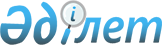 "2020-2022 жылдарға арналған аудандық бюджет туралы" Бородулиха аудандық мәслихатының 2019 жылғы 25 желтоқсандағы № 45-5-VI шешіміне өзгерістер енгізу туралы
					
			Күшін жойған
			
			
		
					Шығыс Қазақстан облысы Бородулиха аудандық мәслихатының 2020 жылғы 3 шілдедегі № 51-5-VI шешімі. Шығыс Қазақстан облысының Әділет департаментінде 2020 жылғы 9 шілдеде № 7291 болып тіркелді. Күші жойылды - Шығыс Қазақстан облысы Бородулиха аудандық мәслихатының 2020 жылғы 25 желтоқсандағы № 56-5-VI шешімімен
      Ескерту. Күші жойылды - Шығыс Қазақстан облысы Бородулиха аудандық мәслихатының 25.12.2020 № 56-5-VI шешімімен (01.01.2021 бастап қолданысқа енгізіледі).

      ЗҚАИ-ның ескертпесі.

      Құжаттың мәтінінде түпнұсқаның пунктуациясы мен орфографиясы сақталған.
      Қазақстан Республикасының 2008 жылғы 4 желтоқсандағы Бюджет кодексінің 109-бабының 5-тармағына, "Қазақстан Республикасының жергілікті мемлекеттік басқару және өзін-өзі басқару туралы" Қазақстан Республикасының 2001 жылғы 23 қаңтардағы Заңының 6-бабы 1-тармағының 1) тармақшасына сәйкес, "2020-2022 жылдарға арналған облыстық бюджет туралы" Шығыс Қазақстан облыстық мәслихатының 2019 жылғы 13 желтоқсандағы № 35/389-VI шешіміне өзгерістер енгізу туралы" Шығыс Қазақстан облыстық мәслихатының 2020 жылғы 15 маусымдағы № 39/430-VI (Нормативтік құқықтық актілерді мемлекеттік тіркеу тізілімінде 7207 нөмірімен тіркелген) шешіміне сәйкес, Бородулиха аудандық мәслихаты ШЕШІМ ҚАБЫЛДАДЫ:
      1. "2020-2022 жылдарға арналған аудандық бюджет туралы" Бородулиха аудандық мәслихатының 2019 жылғы 25 желтоқсандағы № 45-5-VI (Нормативтік құқықтық актілерді мемлекеттік тіркеу тізілімінде 6500 нөмірімен тіркелген, Казакстан Республикасы нормативтік құқықтық актілерінің электрондық түрдегі Эталондық бақылау банкінде 2020 жылғы 16 қантарда жарияланған) шешіміне мынадай өзгерістер енгізілсін:
      1-тармақ мынадай редакцияда жазылсын:
      "1. 2020-2022 жылдарға арналған аудандық бюджет тиісінше 1, 2, 3-қосымшаларға сәйкес, соның ішінде 2020 жылға мынадай көлемдерде бекітілсін:
      1) кірістер – 7030938,8 мың теңге, соның ішінде:
      салықтық түсімдер – 1063299,9 мың теңге;
      салықтық емес түсімдер – 10830,5 мың теңге;
      негізгі капиталды сатудан түсетін түсімдер – 32906 мың теңге;
      трансферттер түсімі – 5923901,9 мың теңге;
      2) шығындар – 7421142 мың теңге;
      3) таза бюджеттік кредиттеу – 107225 мың теңге, соның ішінде:
      бюджеттік кредиттер – 139178 мың теңге;
      бюджеттік кредиттерді өтеу – 31953 мың теңге;
      4) қаржы активтерімен операциялар бойынша сальдо – 0 теңге, соның ішінде:
      қаржы активтерін сатып алу – 0 теңге;
      мемлекеттің қаржы активтерін сатудан түсетін түсімдер – 0 теңге;
      5) бюджет тапшылығы (профициті) – -497428,7 мың теңге;
      6) бюджет тапшылығын қаржыландыру (профицитін пайдалану) – 497428,7 мың теңге, соның ішінде:
      қарыздар түсімі – 418610 мың теңге;
      қарыздарды өтеу – 31953 мың теңге;
      бюджет қаражатының пайдаланылатын қалдықтары – 110771,7 мың теңге.";
      8-тармақ мынадай редакцияда жазылсын:
      "8. 2020 жылға арналған аудандық бюджетте республикалық бюджеттен ағымдағы нысаналы трансферттер 1374554 мың теңге сомасында ескерілсін.";
      9-тармақ мынадай редакцияда жазылсын:
      "9. 2020 жылға арналған аудандық бюджетте облыстық бюджеттен ағымдағы нысаналы трансферттер және кредиттер 571651 мың теңге сомасында ескерілсін.";
      11-тармақ мынадай редакцияда жазылсын:
      "11. 2020 жылға арналған аудандық бюджетте облыстық бюджеттен дамуға арналған нысаналы трансферттер 80621,8 мың теңге сомасында ескерілсін.";
      осы шешімнің қосымшасына сәйкес аталған шешімнің 1-қосымшасы жаңа редакцияда жазылсын.
      2. Осы шешім 2020 жылдың 1 қаңтарынан бастап қолданысқа енгізіледі. 2020 жылға арналған аудандық бюджеті
					© 2012. Қазақстан Республикасы Әділет министрлігінің «Қазақстан Республикасының Заңнама және құқықтық ақпарат институты» ШЖҚ РМК
				
      Сессия төрағасы

В. Ежова

      Аудандық мәслихат хатшысы

У. Майжанов
Бородулиха 
аудандық мәслихатының 
2020 жылғы 3 шілдесі 
№ 51-5-VI шешіміне қосымша
Санаты
Санаты
Санаты
Санаты
Сома (мыңтеңге)
Сыныбы
Сыныбы
Сыныбы
Сома (мыңтеңге)
Ішкі сыныбы
Ішкі сыныбы
Сома (мыңтеңге)
Кiрiстер атауы
Сома (мыңтеңге)
I. КІРІСТЕР
7030938,3
1
Салықтық түсiмдер
1063299,9
01
Табыс салығы
449076
1
Корпоративтік табыс салығы
74278
2
Жеке табыс салығы
374798
03
Әлеуметтiк салық
350565,9
1
Әлеуметтiк салық
350565,9
04
Меншікке салынатын салықтар
226064
1
Мүлiкке салынатын салықтар
224648
5
Бiрыңғай жер салығы
1416
05
Тауарларға, жұмыстарға және қызметтерге салынатын iшкi салықтар
33184
2
Акциздер
5176
3
Табиғи және басқа да ресурстарды пайдаланғаны үшiн түсетiн түсiмдер
17808
4
Кәсiпкерлiк және кәсiби қызметті жүргізгені үшiн алынатын алымдар
10200
08
Заңдық маңызы бар әрекеттерді жасағаны және (немесе) оған уәкiлеттiгi бар мемлекеттiк органдар немесе лауазымды адамдар құжаттар бергені үшiн алынатын мiндеттi төлемдер
4410
1
Мемлекеттік баж
4410
2
Салықтық емес түсімдер
10830,5
01
Мемлекеттiк меншiктен түсетiн кiрiстер
2764,5
5
Мемлекет меншігіндегі мүлікті жалға беруден түсетін кірістер
2610
7
Мемлекеттік бюджеттен берілген кредиттер бойынша сыйақылар
38,5
9
Мемлекет меншігінен түсетін басқа да кірістер
116
06
Басқа да салықтық емес түсімдер
8066
1
Басқа да салықтық емес түсімдер
8066
3
Негізгі капиталды сатудан түсетін түсімдер
32906
03
Жердi және материалдық емес активтердi сату
32906
1
Жердi сату
31204
2
Материалдық емес активтерді сату
1702
4
Трансферттер түсімі
5923901,9
01
Төмен тұрған мемлекеттік басқару органдарынан трансферттер
21580,1
3
Аудандық манызы бар қалалардың, ауылдардың,кенттердің, аулдық округтардың бюджеттерінен трансферттер
21580,1
02
Мемлекеттiк басқарудың жоғары тұрған органдарынан түсетiн трансферттер
5902321,8
2
Облыстық бюджеттен түсетiн трансферттер
5902321,8
Функционалдық топ
Функционалдық топ
Функционалдық топ
Функционалдық топ
Функционалдық топ
Сомасы (мың теңге)
Кіші функция
Кіші функция
Кіші функция
Кіші функция
Сомасы (мың теңге)
Бюджеттік бағдарламалардың әкімшісі
Бюджеттік бағдарламалардың әкімшісі
Бюджеттік бағдарламалардың әкімшісі
Сомасы (мың теңге)
Бағдарлама
Бағдарлама
Сомасы (мың теңге)
Атауы
Сомасы (мың теңге)
II. ШЫҒЫНДАР
7421142
01
Жалпы сипаттағы мемлекеттiк қызметтер
292406
1
Мемлекеттi басқарудың жалпы функцияларын орындайтын өкiлдi, атқарушы және басқа органдар
153709
112
Аудан (облыстық маңызы бар қала) мәслихатының аппараты 
24094
001
Аудан (облыстық маңызы бар қала) мәслихатының қызметiн қамтамасыз ету жөніндегі қызметтер
24094
122
Аудан (облыстық маңызы бар қала) әкiмiнiң аппараты 
129615
001
Аудан (облыстық маңызы бар қала) әкiмiнiң қызметiн қамтамасыз ету жөніндегі қызметтер
126518
003
Мемлекеттік органның күрделі шығыстары
3097
2
Қаржылық қызмет
30136
452
Ауданның (облыстық маңызы бар қаланың) қаржы бөлімі
30136
001
Ауданның (облыстық маңызы бар қаланың) бюджетін орындау және коммуналдық меншігін басқару саласындағы мемлекеттік саясатты іске асыру жөніндегі қызметтер
24718
003
Салық салу мақсатында мүлікті бағалауды жүргізу
1700
010
Жекешелендіру, коммуналдық меншікті басқару, жекешелендіруден кейінгі қызмет және осыған байланысты дауларды реттеу
100
113
Төменгі тұрған бюджеттерге берілетін нысаналы ағымдағы трансферттер
3618
5
Жоспарлау және статистикалық қызмет
21930
453
Ауданның (облыстық маңызы бар қаланың) экономика және бюджеттік жоспарлау бөлімі
21930
001
Экономикалық саясатты, мемлекеттік жоспарлау жүйесін қалыптастыру және дамыту саласындағы мемлекеттік саясатты іске асыру жөніндегі қызметтер
21560
004
Мемлекеттік органның күрделі шығыстары
370
9
Жалпы сипаттағы өзге де мемлекеттiк қызметтер
86631
458
Ауданның (облыстық маңызы бар қаланың) тұрғын үй-коммуналдық шаруашылығы, жолаушылар көлігі және автомобиль жолдары бөлімі
36449
001
Жергілікті деңгейде тұрғын үй-коммуналдық шаруашылығы, жолаушылар көлігі және автомобиль жолдары саласындағы мемлекеттік саясатты іске асыру жөніндегі қызметтер
23149
013
Мемлекеттік органның күрделі шығыстары
1300
113
Төменгі тұрған бюджеттерге берілетін нысаналы ағымдағы трансферттер
12000
493
Ауданың (облыстық маңызы бар қаланың) кәсіпкерлік, өнеркәсіп және туризм бөлімі
14844
001
Жергілікті деңгейде кәсіпкерлікті, өнеркәсіпті және туризмді дамыту саласындағы мемлекеттік саясатты іске асыру жөніндегі қызметтер
14604
003
Мемлекеттік органның күрделі шығыстары
240
801
Ауданның (облыстық маңызы бар қаланың) жұмыспен қамту, әлеуметтік бағдарламалар және азаматтық хал актілерін тіркеу бөлімі
35338
001
Жергілікті деңгейде жұмыспен қамту, әлеуметтік бағдарламалар және азаматтық хал актілерін тіркеу саласындағы мемлекеттік саясатты іске асыру жөніндегі қызметтер
32737
003
Мемлекеттік органның күрделі шығыстары
2601
02
Қорғаныс
35184
1
Әскери мұқтаждар
10337
122
Аудан (облыстық маңызы бар қала) әкiмiнiң аппараты 
10337
005
Жалпыға бiрдей әскери мiндеттi атқару шеңберiндегi iс-шаралар
10337
2
Төтенше жағдайлар жөнiндегi жұмыстарды ұйымдастыру
24847
122
Аудан (облыстық маңызы бар қала) әкiмiнiң аппараты
24847
006
Аудан (облыстық маңызы бар қала) ауқымындағы төтенше жағдайлардың алдын алу және оларды жою 
24417
007
Аудандық (қалалық) ауқымдағы дала өрттерінің, сондай-ақ мемлекеттік өртке қарсы қызмет органдары құрылмаған елді мекендерге өрттердің алдын алу және оларды сөндіру жөніндегі іс-шаралар
430
04
Білім беру
3991543
2
Бастауыш, негiзгi орта және жалпы орта бiлiм беру
3848638
464
Ауданның (облыстық маңызы бар қаланың) бiлiм бөлiмi
3781905
003
Жалпы білім беру
3722483
006
Балаларға қосымша білім беру
59422
465
Ауданның (облыстық маңызы бар қаланың) дене шынықтыру және спорт бөлімі
66733
017
Балалар мен жасөспірімдерге спорт бойынша қосымша білім беру
66733
9
Бiлiм беру саласындағы өзге де қызметтер
142905
464
Ауданның (облыстық маңызы бар қаланың) бiлiм бөлiмi
142905
001
Жергілікті деңгейде білім беру саласындағы мемлекеттік саясатты іске асыру жөніндегі қызметтер
26307
005
Ауданның (облыстық маңызы бар қаланың) мемлекеттік білім беру мекемелер үшін оқулықтар мен оқу-әдiстемелiк кешендерді сатып алу және жеткізу
50713
007
Аудандық (қалалық) ауқымдағы мектеп олимпиадаларын және мектептен тыс іс-шараларды өткiзу
27
015
Жетім баланы (жетім балаларды) және ата-аналарының қамқорынсыз қалған баланы (балаларды) күтіп-ұстауға қамқоршыларға (қорғаншыларға) ай сайынға ақшалай қаражат төлемі
12071
023
Әдістемелік жұмыс
17622
067
Ведомстволық бағыныстағы мемлекеттік мекемелер мен ұйымдардың күрделі шығыстары
2920
113
Төменгі тұрған бюджеттерге берілетін нысаналы ағымдағы трансферттер
33245
06
Әлеуметтiк көмек және әлеуметтiк қамсыздандыру
644587,5
1
Әлеуметтiк қамсыздандыру
203854
464
Ауданның (облыстық маңызы бар қаланың) бiлiм бөлiмi
5790
030
Патронат тәрбиешілерге берілген баланы (балаларды) асырап бағу
2012
031
Жетім балаларды және ата-аналарының қамқорынсыз қалған, отбасылық үлгідегі балалар үйлері мен асыраушы отбасыларындағы балаларды мемлекеттік қолдау
3778
801
Ауданның (облыстық маңызы бар қаланың) жұмыспен қамту, әлеуметтік бағдарламалар және азаматтық хал актілерін тіркеу бөлімі
198064
010
Мемлекеттік атаулы әлеуметтік көмек
198064
2
Әлеуметтік көмек
422168,5
801
Ауданның (облыстық маңызы бар қаланың) жұмыспен қамту, әлеуметтік бағдарламалар және азаматтық хал актілерін тіркеу бөлімі
422168,5
004
Жұмыспен қамту бағдарламасы
132087
006
Ауылдық жерлерде тұратын денсаулық сақтау, білім беру, әлеуметтік қамтамасыз ету, мәдениет, спорт және ветеринар мамандарына отын сатып алуға Қазақстан Республикасының заңнамасына сәйкес әлеуметтік көмек көрсету
48273
007
Тұрғын үйге көмек көрсету
23088
009
Үйден тәрбиеленіп оқытылатын мүгедек балаларды материалдық қамтамасыз ету
3010
011
Жергiлiктi өкiлеттi органдардың шешiмi бойынша мұқтаж азаматтардың жекелеген топтарына әлеуметтiк көмек
48093,5
015
Зейнеткерлер мен мүгедектерге әлеуметтiк қызмет көрсету аумақтық орталығы
123979
017
Оңалтудың жеке бағдарламасына сәйкес мұқтаж мүгедектердi мiндеттi гигиеналық құралдармен қамтамасыз ету, қозғалуға қиындығы бар бірінші топтағы мүгедектерге жеке көмекшінің және есту бойынша мүгедектерге қолмен көрсететiн тіл маманының қызметтерін ұсыну
5052
023
Жұмыспен қамту орталықтарының қызметін қамтамасыз ету
38586
9
Әлеуметтік көмек және әлеуметтік қамтамасыз ету салаларындағы өзге де қызметтер
18565
801
Ауданның (облыстық маңызы бар қаланың) жұмыспен қамту, әлеуметтік бағдарламалар және азаматтық хал актілерін тіркеу бөлімі
18565
018
Жәрдемақыларды және басқа да әлеуметтік төлемдерді есептеу, төлеу мен жеткізу бойынша қызметтерге ақы төлеу
6058
050
Қазақстан Республикасында мүгедектердің құқықтарын қамтамасыз етуге және өмір сүру сапасын жақсарту
12507
07
Тұрғын үй-коммуналдық шаруашылық
424774,8
1
Тұрғын үй шаруашылығы
58033
458
Ауданның (облыстық маңызы бар қаланың) тұрғын үй-коммуналдық шаруашылығы, жолаушылар көлігі және автомобиль жолдары бөлімі
51180
070
Қазақстан Республикасында төтенше жағдай режимінде коммуналдық қызметтерге ақы төлеу бойынша халықтың төлемдерін өтеу
51180
466
Ауданның (облыстық маңызы бар қаланың) сәулет, қала құрылысы және құрылыс бөлімі
6852,8
003
Коммуналдық тұрғын үй қорының тұрғын үйін жобалау және (немесе) салу, реконструкциялау 
5172,8
004
Инженерлік-коммуникациялық инфрақұрылымды жобалау, дамыту және (немесе) жайластыру
1680
2
Коммуналдық шаруашылық
366742
458
Ауданның (облыстық маңызы бар қаланың) тұрғын үй-коммуналдық шаруашылығы, жолаушылар көлігі және автомобиль жолдары бөлімі
20020
012
Сумен жабдықтау және су бұру жүйесінің жұмыс істеуі
20020
466
Ауданның (облыстық маңызы бар қаланың) сәулет, қала құрылысы және құрылыс бөлімі
346722
058
Елді мекендердегі сумен жабдықтау және су бұру жүйелерін дамыту
346722
08
Мәдениет, спорт, туризм және ақпараттық кеңiстiк
285970,9
1
Мәдениет саласындағы қызмет
98185,9
455
Ауданның (облыстық маңызы бар қаланың) мәдениет және тілдерді дамыту бөлімі
98185,9
003
Мәдени - демалыс жұмысын қолдау
98185,9
2
Спорт
52773
465
Ауданның (облыстық маңызы бар қаланың) дене шынықтыру және спорт бөлімі
24046
001
Жергілікті деңгейде дене шынықтыру және спорт саласындағы мемлекеттік саясатты іске асыру жөніндегі қызметтер
11901
005
Ұлттық және бұқаралық спорт түрлерін дамыту
2300
006
Аудандық (облыстық маңызы бар қалалық) деңгейде спорттық жарыстар өткiзу
1250
007
Әртүрлi спорт түрлерi бойынша аудан (облыстық маңызы бар қала) құрама командаларының мүшелерiн дайындау және олардың облыстық спорт жарыстарына қатысуы
2900
032
Ведомстволық бағыныстағы мемлекеттік мекемелер мен ұйымдардың күрделі шығыстары
5695
466
Ауданның (облыстық маңызы бар қаланың) сәулет, қала құрылысы және құрылыс бөлімі
28727
008
Cпорт объектілерін дамыту
28727
3
Ақпараттық кеңістік
79513
455
Ауданның (облыстық маңызы бар қаланың) мәдениет және тілдерді дамыту бөлімі
65973
006
Аудандық (қалалық) кiтапханалардың жұмыс iстеуi
50327
007
Мемлекеттiк тiлдi және Қазақстан халықының басқа да тiлдерiн дамыту
15646
456
Ауданның (облыстық маңызы бар қаланың) iшкi саясат бөлiмi
13540
002
Мемлекеттiк ақпараттық саясат жүргiзу жөніндегі қызметтер
13540
9
Мәдениет, спорт, туризм және ақпараттық кеңiстiктi ұйымдастыру жөнiндегi өзге де қызметтер
55499
455
Ауданның (облыстық маңызы бар қаланың) мәдениет және тілдерді дамыту бөлімі
25016
001
Жергілікті деңгейде тілдерді және мәдениетті дамыту саласындағы мемлекеттік саясатты іске асыру жөніндегі қызметтер
13368
032
Ведомстволық бағыныстағы мемлекеттік мекемелер мен ұйымдардың күрделі шығыстары
4200
113
Төменгі тұрған бюджеттерге берілетін нысаналы ағымдағы трансферттер
7448
456
Ауданның (облыстық маңызы бар қаланың) iшкi саясат бөлiмi
30483
001
Жергілікті деңгейде ақпарат, мемлекеттілікті нығайту және азаматтардың әлеуметтік сенімділігін қалыптастыру саласында мемлекеттік саясатты іске асыру жөніндегі қызметтер
18045
003
Жастар саясаты саласында іс-шараларды іске асыру
11456
006
Мемлекеттік органның күрделі шығыстары
322
032
Ведомстволық бағыныстағы мемлекеттік мекемелер мен ұйымдардың күрделі шығыстары
660
10
Ауыл, су, орман, балық шаруашылығы, ерекше қорғалатын табиғи аумақтар, қоршаған ортаны және жануарлар дүниесін қорғау, жер қатынастары
66830,4
1
Ауыл шаруашылығы
30359,4
462
Ауданның (облыстық маңызы бар қаланың) ауыл шаруашылығы бөлімі
22916
001
Жергілікті деңгейде ауыл шаруашылығы саласындағы мемлекеттік саясатты іске асыру жөніндегі қызметтер
22636
006
Мемлекеттік органның күрделі шығыстары
280
473
Ауданның (облыстық маңызы бар қаланың) ветеринария бөлімі
7443,4
001
Жергілікті деңгейде ветеринария саласындағы мемлекеттік саясатты іске асыру жөніндегі қызметтер
5403,4
007
Қаңғыбас иттер мен мысықтарды аулауды және жоюды ұйымдастыру
220
011
Эпизоотияға қарсы іс-шараларды жүргізу
1820
6
Жер қатынастары
13583
463
Ауданның (облыстық маңызы бар қаланың) жер қатынастары бөлiмi
13583
001
Аудан (облыстық маңызы бар қала) аумағында жер қатынастарын реттеу саласындағы мемлекеттік саясатты іске асыру жөніндегі қызметтер
13433
007
Мемлекеттік органның күрделі шығыстары
150
9
Ауыл, су, орман, балық шаруашылығы және қоршаған ортаны қорғау мен жер қатынастары саласындағы басқа да қызметтер
22888
453
Ауданның (облыстық маңызы бар қаланың) экономика және бюджеттік жоспарлау бөлімі
22888
099
Мамандарға әлеуметтік қолдау көрсету жөніндегі шараларды іске асыру
22888
11
Өнеркәсiп, сәулет, қала құрылысы және құрылыс қызметi
14781
2
Сәулет, қала құрылысы және құрылыс қызметi
14781
466
Ауданның (облыстық маңызы бар қаланың) сәулет, қала құрылысы және құрылыс бөлімі
14781
001
Құрылыс, облыс қалаларының, аудандарының және елді мекендердің сәулеттік бейнесін жақсарту саласындағы мемлекеттік саясатты іске асыру және ауданның (облыстық маңызы бар қаланың) аумағын оңтайлы және тиімді қала құрылыстық игеруді қамтамасыз ету жөніндегі қызметтер
14781
12
Көлiк және коммуникация
352258,8
1
Автомобиль көлiгi
352258,8
458
Ауданның (облыстық маңызы бар қаланың) тұрғын үй-коммуналдық шаруашылығы, жолаушылар көлігі және автомобиль жолдары бөлімі
352258,8
023
Автомобиль жолдарының жұмыс iстеуiн қамтамасыз ету
4381
045
Аудандық маңызы бар автомобиль жолдарын және елді-мекендердің көшелерін күрделі және орташа жөндеу
347877,8
13
Басқалар
304281,7
9
Басқалар
304281,7
452
Ауданның (облыстық маңызы бар қаланың) қаржы бөлiмi
23635
012
Ауданның (облыстық маңызы бар қаланың) жергiлiктi атқарушы органының резервi
23635
458
Ауданның (облыстық маңызы бар қаланың) тұрғын үй-коммуналдық шаруашылығы, жолаушылар көлігі және автомобиль жолдары бөлімі
280646,7
062
"Ауыл-Ел бесігі" жобасы шеңберінде ауылдық елді мекендердегі әлеуметтік және инженерлік инфрақұрылым бойынша іс-шараларды іске асыру
280646,7
14
Борышқа қызмет көрсету
38,5
1
Борышқа қызмет көрсету
38,5
452
Ауданның (облыстық маңызы бар қаланың) қаржы бөлімі
38,5
013
Жергілікті атқарушы органдардың облыстық бюджеттен қарыздар бойынша сыйақылар мен өзге де төлемдерді төлеу бойынша борышына қызмет көрсету
38,5
15
Трансферттер
1008485,4
1
Трансферттер
1008485,4
452
Ауданның (облыстық маңызы бар қаланың) қаржы бөлімі
1008485,4
006
Пайдаланылмаған (толық пайдаланылмаған) нысаналы трансферттерді қайтару
8501,3
016
Нысаналы мақсатқа сай пайдаланылмаған нысаналы трансферттерді қайтару
398
024
Заңнаманы өзгертуге байланысты жоғары тұрған бюджеттің шығындарын өтеуге төменгі тұрған бюджеттен ағымдағы нысаналы трансферттер
308276,1
038
Субвенциялар
640880
054
Қазақстан Республикасының Ұлттық қорынан берілетін нысаналы трансферт есебінен республикалық бюджеттен бөлінген пайдаланылмаған (түгел пайдаланылмаған) нысаналы трансферттердің сомасын қайтару
50430
ІІІ. Таза бюджеттік кредиттеу
107225
Бюджеттік кредиттер
139178
10
Ауыл, су, орман, балық шаруашылығы, ерекше қорғалатын табиғи аумақтар, қоршаған ортаны және жануарлар дүниесiн қорғау, жер қатынастары
139178
9
Ауыл, су, орман, балық шаруашылығы қоршаған ортаны қорғау және жер қатынастары саласындағы басқа да қызметтер
139178
453
Ауданның (облыстық маңызы бар қаланың) экономика және бюджеттік жоспарлау бөлімі
139178
006
Мамандарды әлеуметтік қолдау шараларын іске асыру үшін бюджеттік кредиттер
139178
5
Бюджеттік кредиттерді өтеу
31953
01
Бюджеттік кредиттерді өтеу
31953
1
Мемлекеттік бюджеттен берілген бюджеттік кредиттерді өтеу
31953
IV. Қаржы активтерімен операциялар бойынша сальдо
0
Қаржы активтерін сатып алу
0
Мемлекеттiң қаржы активтерiн сатудан түсетiн түсiмдер 
0
V. Бюджет тапшылығы (профициті)
-497428,7
VI. Бюджет тапшылығын қаржыландыру (профицитiн пайдалану)
497428,7
7
Қарыздар түсімі
418610
01
Мемлекеттік ішкі қарыздар
418610
2
Қарыз алу келісім-шарттары
418610
16
Қарыздарды өтеу
31953
1
Қарыздарды өтеу
31953
452
Ауданның (облыстық маңызы бар қаланың) қаржы бөлімі
31953
008
Жергілікті атқарушы органның жоғары тұрған бюджет алдындағы борышын өтеу
31953
8
Бюджет қаражатының пайдаланылатын қалдықтары
110771,7
01
Бюджет қаражаты қалдықтары
110771,7
1
Бюджет қаражатының бос қалдықтары
110771,7